Persbericht
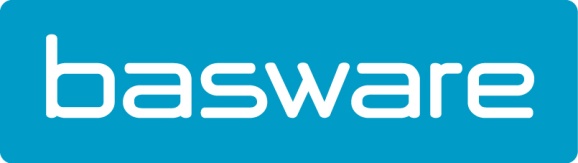 Basware introduceert enablement services voor het onboarden van leveranciersErembodegem, 4 december 2018 - Basware heeft nieuwe enablement services geïntroduceerd voor supplier onboarding. Hierdoor kunnen klanten onder meer op efficiënte wijze onboarding-campagnes voor leveranciers uitvoeren en leveranciersrelaties verbeteren.“Enablement services helpen onze klanten om leveranciers sneller aan boord te krijgen. Voor onze klanten betekent dit minder manuele werkzaamheden, betere afstemming van facturen en hun mogelijkheid om op tijd te betalen vanwege snellere levering en verwerking van facturen. Stuk voor stuk belangrijke elementen bij het behalen van besparingen en een betere kwaliteit van AP-factuurverwerking,” aldus Dany De Budt, country manager bij Basware.Basware biedt enablement services in drie servicepakketten:Starter: het gratis pakket met nieuwe en verbeterde onboarding-tools en instructies voor het uitvoeren van onboarding-campagnes voor leveranciers.Value: omvat de gratis tools en Basware supplier enablement specialist services. Samen met Basware creëert de klant een enablement-plan met doelen en doelstellingen voor leveranciersbetrokkenheid. Basware’s specialisten adviseren klanten over de beste werkwijzen en manieren om succesvolle onboarding-campagnes uit te voeren.Premium: omvat Starter en Value én klanten krijgen een Basware enablement specialist om mee te werken met de onboarding. Premium stelt multinationale bedrijven in staat om de digitalisering van AP holistisch te benaderen wanneer de experts van Basware hen helpen bij het navigeren op verschillende marktpraktijken, lokale voorschriften en andere uitdagingen van supplier onboarding op wereldwijde schaal. Het programma begint altijd met een gezamenlijke workshop. De lengte van het programma kan variëren van enkele maanden tot meerdere jaren, afhankelijk van de huidige situatie van de klant en de programmadoelstellingen.Voor de Value- en Premium-pakketten heeft Basware een speciaal enablement team onder customer support die met de klanten samenwerkt. Nogmaals De Budt: “Met de hulp van enablement services kunnen klanten hun leveranciersbetrekkingen sneller bereiken en profiteren van de efficiëntie die digitalisering biedt.”Over Basware
Basware is de toonaangevende leverancier van ‘networked’ purchase to pay, e-invoicing- en innovatieve financieringsoplossingen. Het commerce- en financing-netwerk verbindt wereldwijd bedrijven in meer dan 100 landen. Basware heeft het grootste open zakelijke netwerk ter wereld waardoor een goede samenwerking tussen de verschillende partijen, ongeacht de bedrijfsgrootte, ontstaat. Door het vereenvoudigen van stroomlijnen van financiële processen kunnen organisaties het maximale uit hun bedrijfsactiviteiten halen. Wereldwijd kunnen zowel kleine als grote organisaties aanzienlijke kostenbesparingen realiseren, flexibele betalingsvoorwaarden opstellen en een grotere efficiency behalen. Hierdoor ontstaat ook een verbeterende relatie met leveranciers. Voor meer informatie bezoek www.basware.be. Voor meer informatie kunt u contact opnemen met:
Sandra Van Hauwaert, Square Egg, sandra@square-egg.be, GSM 0497 251816.